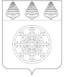 РОССИЙСКАЯ ФЕДЕРАЦИЯИРКУТСКАЯ ОБЛАСТЬД у м аЗиминского городского муниципального образованияРЕШЕНИЕот 28.03.2019			 г. Зима			№ 434Об утверждении отчета об исполнениипрогнозного плана приватизациимуниципального имущества Зиминского городского муниципального образованияна 2018 годРассмотрев отчет Комитета имущественных отношений, архитектуры и градостроительства администрации Зиминского городского муниципального образования об исполнении прогнозного плана приватизации муниципального имущества Зиминского городского муниципального образования на 2018 год, руководствуясь статьей 36 Устава Зиминского городского муниципального образования, Дума Зиминского городского муниципального образованияР Е Ш И Л А:1.Утвердить отчет об исполнении прогнозного плана приватизации муниципального имущества Зиминского городского муниципального образования на 2018 год (прилагается).Приложение  к решению Думы ЗГМО от 28.03.2019 № 434Отчет об исполнении Прогнозного плана приватизации имущества Зиминского городского муниципального образования на 2018 годПредседатель ДумыЗиминского городскогомуниципального образования_______________ Г.А. Полынцева                Мэр Зиминского городского                 муниципального образования                   ________________ А.Н. Коновалов№п/пХарактеристика имуществаПредпола-гаемые сроки приватизацииДата публикации объявления о привати-зацииСпособ приватизацииНачальная ценатыс. руб.Итоги приватизации1Кирпичное здание мастерской технического обслуживания, площадью 142,1 кв.м. с земельным участком , г. Зима, ул. Январских событий, 36 «Г»1 квартал 2018 года18.07.2018открытый аукцион844,1 (с НДС)Аукцион признан несостоявшимся в связи с отсутствием заявок на участие в аукционе2Автобус САРЗ-3280 регистрационный знак К 571 НН 38, 2004 год изготовления4 квартал 2018 года24.10.2018открытый аукцион129,3 (с НДС)Победителем аукциона признано ООО «Саянский бройлер», цена продажи составила 135,6 тыс. руб. (с НДС)